AIRCONDITIONER CONTROL PANEL IN THE COMPUTER LABORATORIES NOS. 314,324,325,318,319 AT Y BLOCK 3RD FLOOR.The air-conditioners installed in the classrooms nos. Y318, 319, 314, 324, 325 have no connection to the automation system. There is a main control for the air-conditioners in the classrooms Y318 and 319. And the ones installed in Y318 and Y319 operate in the desired mode independently The air-conditioners in the Y314-324-325 classrooms have a central vrf system. These locations are air conditioned in one single mode. If different modes are set, the air-conditioning system will not operate. The control panels are open for use by people.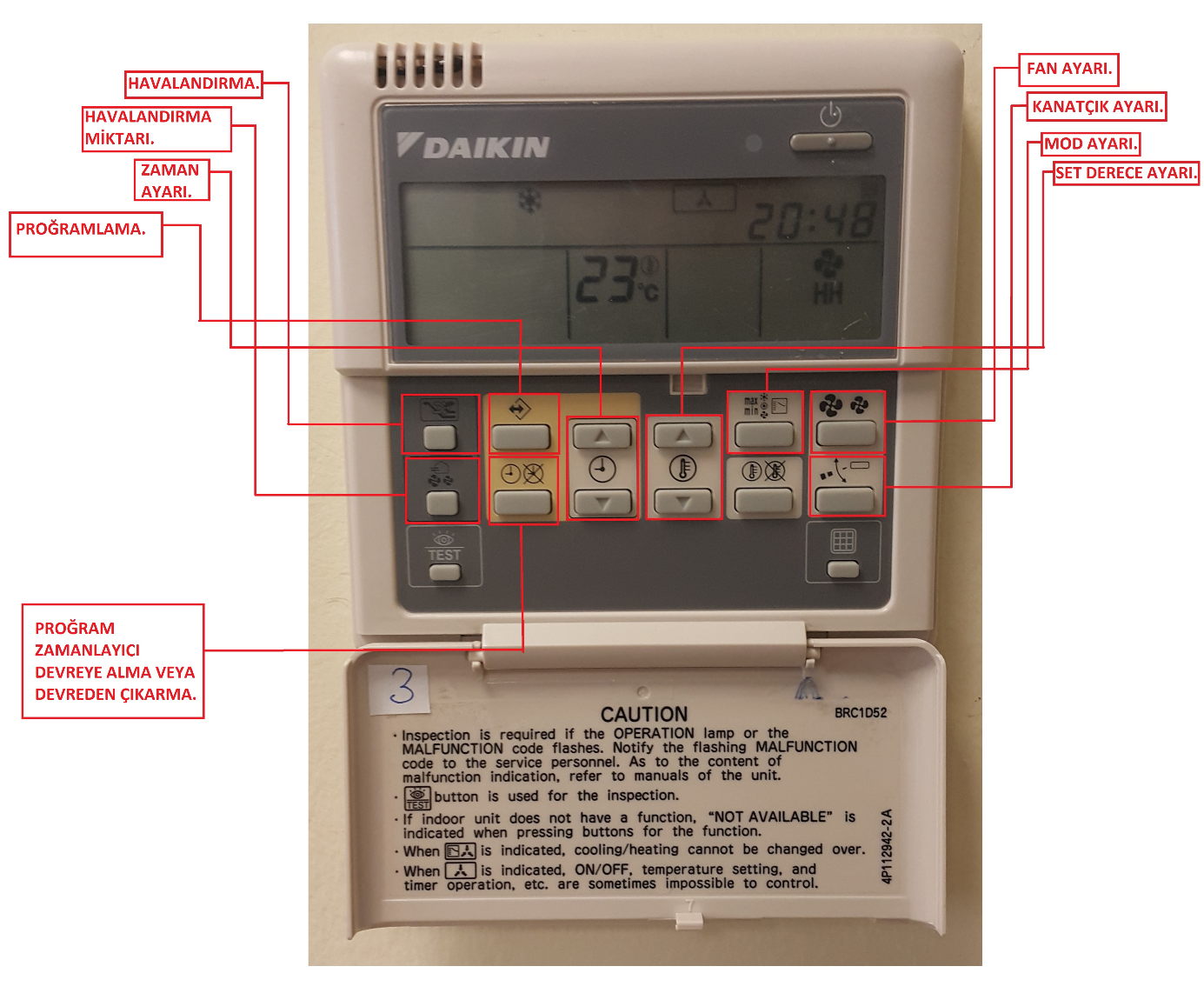 MITSUBISHI AIRCONDITIONER CONTROL PANEL FOR THE INCUBATION CENTERS AT T BLOCK and Y BLOCK.These control panels have their central controls. The air-conditioners are operated via such controls according to the setting done by our technical service.The users at the locations cannot change the mode setting or temperature settings of the air-conditioners. However, the on-off button, fan speed setting button and flap setting are open for use by the people at the locations. 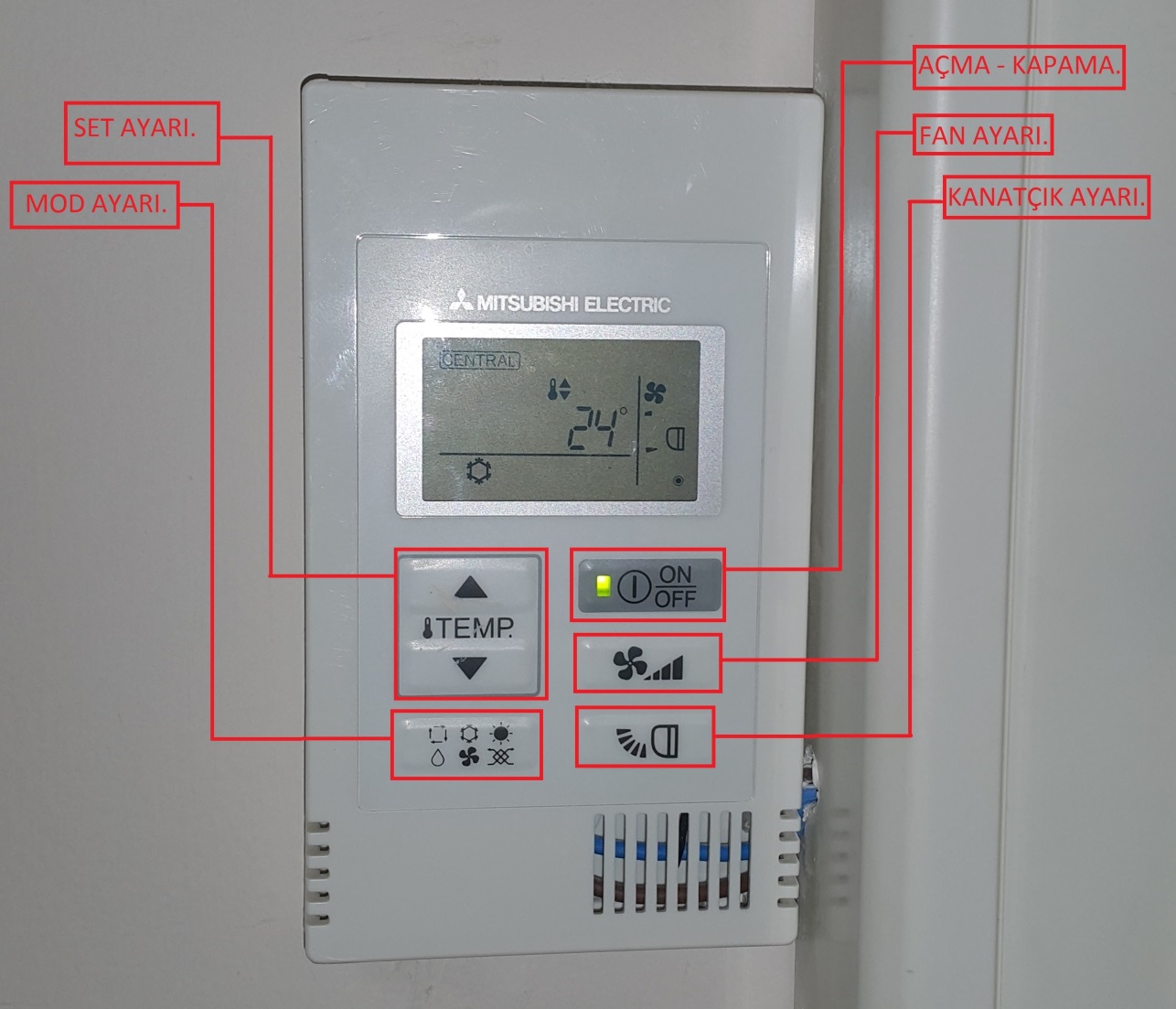 Y BLOCK FANCOIL CONTROL PANELThe control panel of the fan coil devices in the Y block central air-conditioning system is connected to the automation. The on-off button, fan speed setting button and flap setting are open for use by the people at the locations. 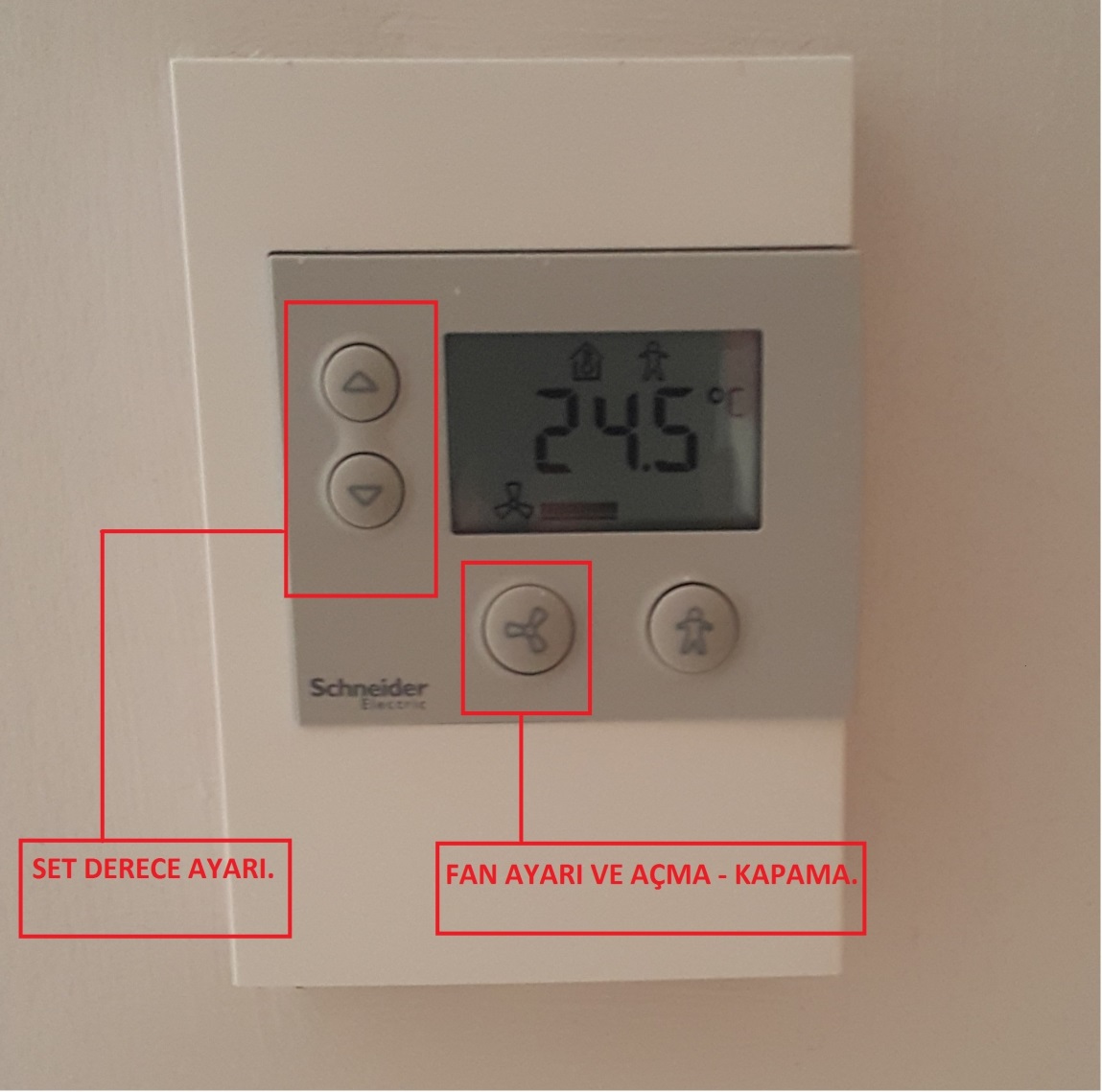 